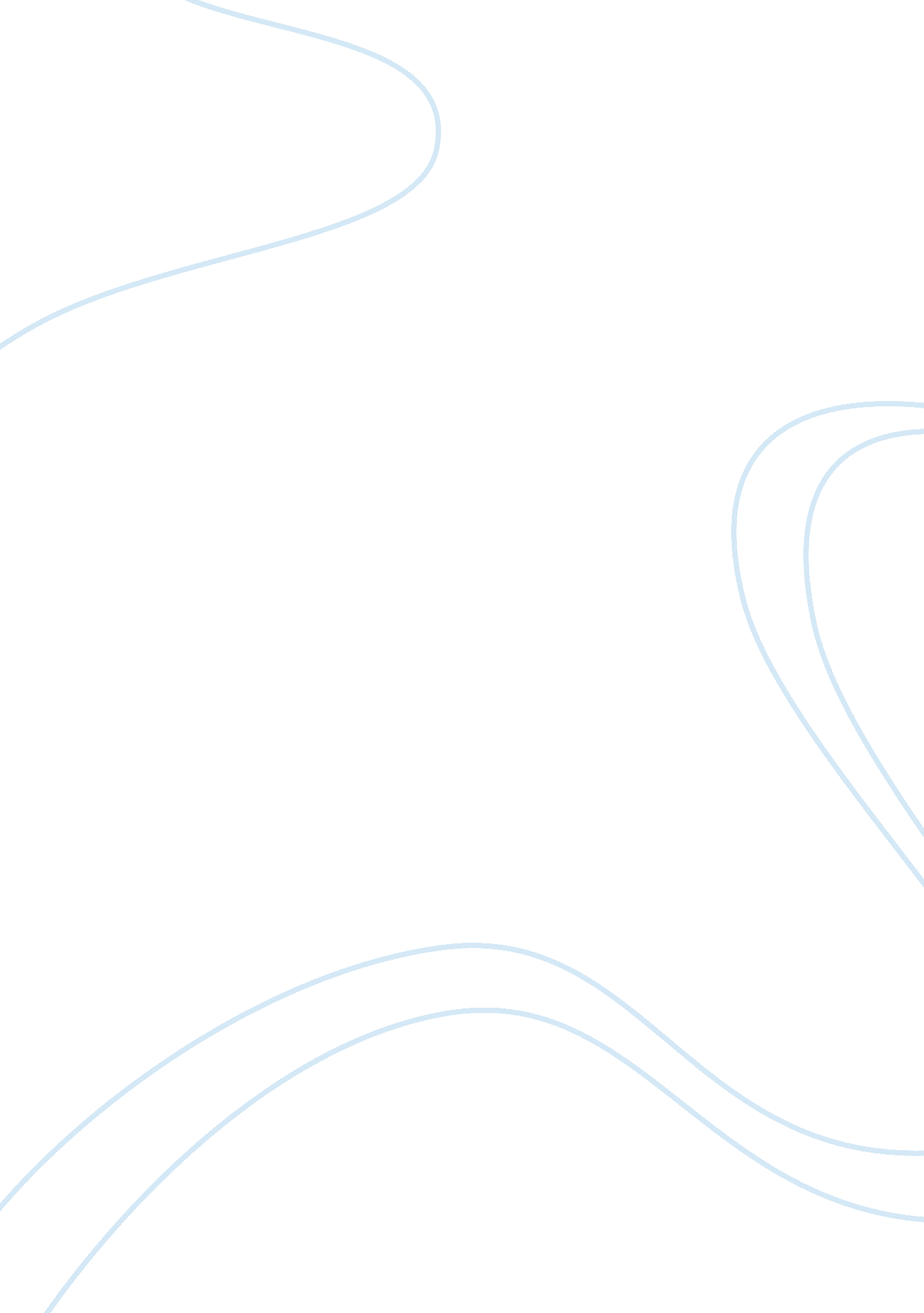 The carbon market and energy efficiency targets in the euFinance, Market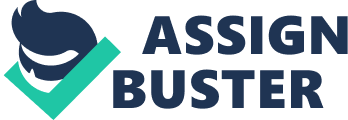 Power Prospect 9. 9MW Rice-Husk Power Plant: ( 2 neodymium Issue ) CERs Issued: 25, 978tCO 2 vitamin E Verification Period: 1 Sep 2010 – 31 Dec 2011 The biomass works uses rice chaff ( which is godforsaken merchandise from rice Millss ) as a fuel to bring forth electricity. The works displaces fossil fuel to bring forth electricity, thereby helps to cut down to GHG emanation. The capacity of the works is 9. 9MW, whereas big proportion of the electricity sold to Provincial Electricity Authority ( PEA ) under Very Small Power Producer Program, staying power used in-house ingestion and supply neighbouring Nakron Laung Rice Mill ( NLRM ) . In order to accomplish the consistence in energy supply to PEA the Power Prospect Company Ltd ( PPCL ) plans to secure 60 % of the rice chaff from the neighbouring NLRM factory and 40 % of the chaff from other Millss nearby. The works has a possible to provide 70, 246 MWh of PEA and 35, 348tCO2e one-year over one-year norm over the crediting period of estimated GHG emanation decrease. Further, undertaking has certain advantages such as GHG emanation decrease potency, since it displaces fossil fuel for power coevals, helps to run into turning demand for power in Thailand and better in support for local population by making occupations. Lopburi Solar Power works Undertaking: ( 1 st issue ) CER Issue: 122, 828tCO 2 vitamin E Verification Period: 1 Jan 2012 - 31 December 2013 The Lopburi Solar Power works is a Greenfield Project of Natural Energy Development Co. , Ltd. ( NED ) , Lopburi state Thailand. The works considered as a one of the largest solar PV power workss in the universe and first large-scale undertaking solar PV in Thailand. The works uses the sunshine as energy beginning for bring forthing C impersonal electricity. NED plans to raise the thin-films PV panels at the undertaking works with the sum installed capacity 73. 16MW-DC gross. Harmonizing to the undertaking program, the net measure of electricity coevals sold to the national power grid-Electricity Generating Authority of Thailand ( EGAT ) , via provincial Electricity Authority ( PEA ) transmittal lines under a 5-year automatically renewable power purchase understanding ( PPA ) in the Small Power Producer ( SPP ) Program. The undertaking expected to cut down GHG about 65, 214 metric tons of tCO2e per twelvemonth. Furthermore, the undertaking has a potency of bring forthing 105, 512 MWh of net electricity to the grid per annum, which is tantamount to 63, 096tCO2 GHG emanations extenuation decrease potency per twelvemonth. The undertaking fulfills the sustainable development standards by diminishing the dependence on fossil fuel, run intoing turning demand in Thailand, provides short and long-run employment for the local community and increasing in local content by transportation of Know-how, developing related to plan, operation and care from Sharp corporation, Japan to NED staffs. Carbon Markets Analysis EUA monetary values in the European conformity market made better public presentation this month. The first three hebdomads December 2014 hereafters traded in a scope of ˆ5. 19–5. 75/t and topographic point contracts traded in a scope of ˆ5. 15- 5. 70/t. On the other manus low volume of trading in 3rd hebdomad influenced diminution in trade by 21 per centum in comparing to last month. Though, lessening in volume of trading due to EU backloading program halved the volume of licenses and public vacation in Germany, nevertheless the monetary values have shown better public presentation. The betterment in monetary values were due to the undermentioned grounds i ) during early phase of the hebdomad C monetary values made strong addition, anticipating high demand from public-service corporation companies, two ) the C permits made good additions based on the intelligence of Germany’s plans to reform the EU-ETS by 2017 and iii ) speculative over German public-service corporation companies like RWE, E. ON and Vatternfall influenced monetary values motions. Meanwhile, CER monetary values in the UN-backed CDM improved this month after a downswing in last month. The December 2014 contract traded in the scope of ˆ0. 09 - 0. 15 cents/t, and the topographic point market monetary values for CERs traded in a scope of ˆ0. 10 - 0. 17 cents/t. December 2014 contract performed good after making all-time last monetary value of 0. 08 cents/t last month due to diminish in the demand. It is expected that the demands for CERs are low until 2020 as they are waiting new UNFCCC trade. CCAs monetary values in California market shown better public presentation this month as December 2014 CCAs traded in a scope of $ 11. 75 –11. 85/t. The demand for C allowances are low in secondary market due to widespread belief that there are morepollutionlicenses in the market than needed. Meanwhile the North East’s Regional Greenhouse Gas Initiative ( RGGI ) December 2014 RGAs traded in a scope of $ 4. 95 - 5/t. The strong glade monetary value and high command resulted due to US Environmental Protection Agency ( EPA ) release of intelligence on new C bounds on power workss. As a consequence, the auction on first hebdomad sold 18 million allowances deserving of $ 90. 67 million by 43 bidders. This shows purchasers involvement in clean energy and other consumer benefit plans. EU proposal on adhering Energy Efficiency ( EE ) mark for 2030 The on-going Russia-Ukraine crises made EU to concentrate on cut down dependence on fossil fuel. In this context, Curates from energy andenvironmentof seven European states requested EU committee to include EE in energy and clime bundle for 2030. As per joint missive signed by group curates from Belgium, Denmark, Greece, Germany, Ireland, Luxembourg and Portugal says that energy efficiency must at the nucleus of the EU clime and energy policy up to 2030. Since, EE is the most robust and cost-efficient manner to cut down GHG emanations and it has a important sum of economic potency for EE betterments. At present EU-Emissions Trade Scheme ( ETS ) provides incentives merely for public-service corporation companies. Whereas, sectors such as services, private families, conveyance, trade and edifices are non covered under in EU-ETS. Hence, EE policy and mark plays a cardinal function in mitigate GHG emanations. Harmonizing to this proposal foremost, EU mark of 20 percent energy- economy should run into by 2020, so, reexamine advancement of 2020 EE mark and should show a proposal for adhering mark for EE in 2030. The proposal consists of mold of the scenarios of committee 's impact on appraisal attach toing 2030 bundle and European parliament proposal for an EE mark. Hence, it leads to necessary foundation for EU EE policy for 2030. This mark helps transmutation in long-run to make 80 to 95 per centum decrease of GHG gas emanation by 2050. However, harmonizing to environmental and energy curates the proposal shouldstresson impact appraisal of EU 's 2030 energy and environmental end and energy efficiency mark. The impact assessment lineation increases Europe 's EE by 30-35 per centum, but parliament proposed to cut GHG emanations by 40 per centum as one of three adhering mark for 2030 and increase in the portion of renewable energy portion by 27 per centum from 20 per centum undertaking in 2020. The EE end will non harm ETS, as ETS reforms have possible to prolong dazes from addition in EE. In this context Britain raised its concern over EU 's EE 2030 end as individual end is sufficient to cut the emanations mark that would let states to cut down C emanations in a cost-efficient mode. In contrast, a group of seven ministries argued that a separate EE is mark required save energy of sectors that are non regulated under ETS. Further, it besides said that, though EE might hold high upfront cost, but this will be offset as returns worth 1-2 trillion euros during 2020-2030 in the signifier of energy nest eggs. All in all, EU proposal on EE mark for 2030 is important for accomplishing decreases in GHG emanation in cost-efficient mode. EU Carbon Market Reform by 2017 EU- ETS has suffered from planetary fiscal crisis, where C monetary values fell drastically below ˆ5/t due to flood of C licenses since 2008. Therefore, European committee proposed a program to puting up alleged market stableness fund/reserve to fudge against future economic hazards. The committee wanted to force C monetary values towards ˆ20/t for pulling more investors to put in low-carbon engineerings. Whereas, at present EU-ETS screens 12000 power workss, mills and air hoses. But, some of largest emitters such as Germany, England and France wanted this reforms to implement by 2017 ( 4 old ages of in front of committee 's proposal to implement ) . At present state of affairs EU modesty proposal agreed by the bulk of member provinces ; nevertheless it will confront strong disapproval from industry and coal dependent eastern provinces. However, Germany interested to cut 900 million C licenses for good, which is temporarily being held because of EU 's backloading program. If committee agrees for Germany 's program so recovery of monetary values will be quicker and travel towards stable monetary values because backloading program will non return. Harmonizing to point C, if reforms implemented by 2017 the monetary values will increase by 40 per centum over a period 2014-2020 than committee 's start day of the month of 2021. In drumhead, committee 's modesty program will be good to the market in short-run, since it will force C monetary values higher around 40 per centum on an mean during 2014-20. What a monetary value to ‘ rescue CER’ ? In recent past the monetary values of beginnings generated under CDM undertakings are rather low. Consequently, such low monetary values have made investors to retreat from undertakings and contracts. Recently, one of the largest C hearers SGS announced to step back from C confirmation of CDM undertakings. This is attributed to Continuing contraction in CDM market and associated concerns with regard to costs and hazards among CDM undertakings. The weakening of CDM substructure has led market atomization, higher extenuation costs and chances of edifice comprehensive and efficient planetary C market. Therefore, there is important call to halt farther impairment of the planetary C market substructure. States like Norway, Sweden and the UK that have voluntary domestic marks and launched financess to buy CERs from developing states under dedicated vehicle. For illustration, Norway is willing to buy 30 million CERs under Norse C procurance installation. Therefore, what monetary value it should pay for buying C beginning and whether exposure and cost effectivity of the undertaking can accomplish at the same clip. Since, exposure and cost effectivity varies from one undertaking to another for illustration, efficient cook ranges and compact florescent lamps ( CFL ) ; Cfinanceplays a important function to prolong the undertaking. Whereas, undertakings related to windmill C finance generates excess income, but impact no sustainability of the undertaking. All in all, there is no individual monetary value, if exposure defined as a minimal C monetary value to maintain undertaking alive. Undertakings with lone CERs as gross are decidedly vulnerable and the exposure depends on engineering and geographics, but non vulnerability itself. 